No grouped images, wrap = in front of text, display = ok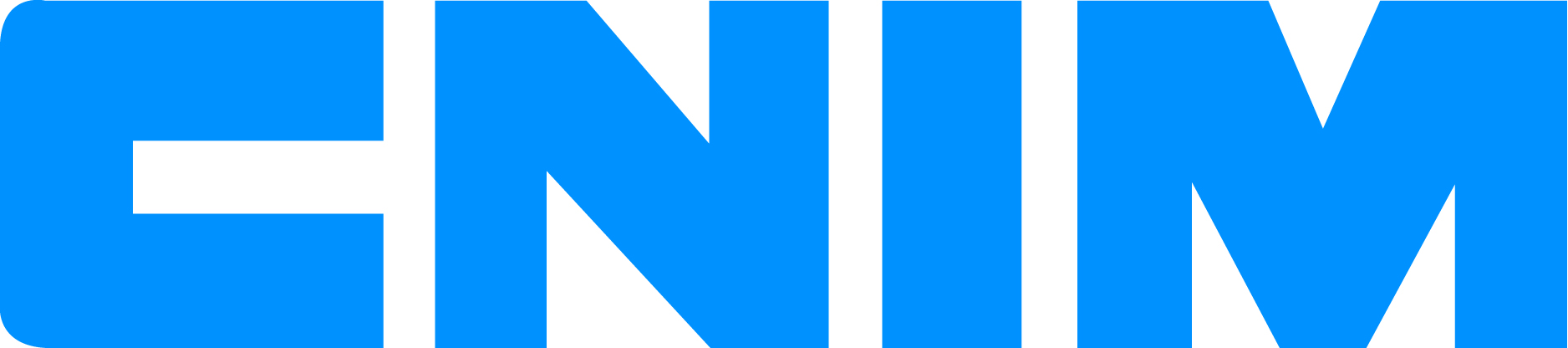 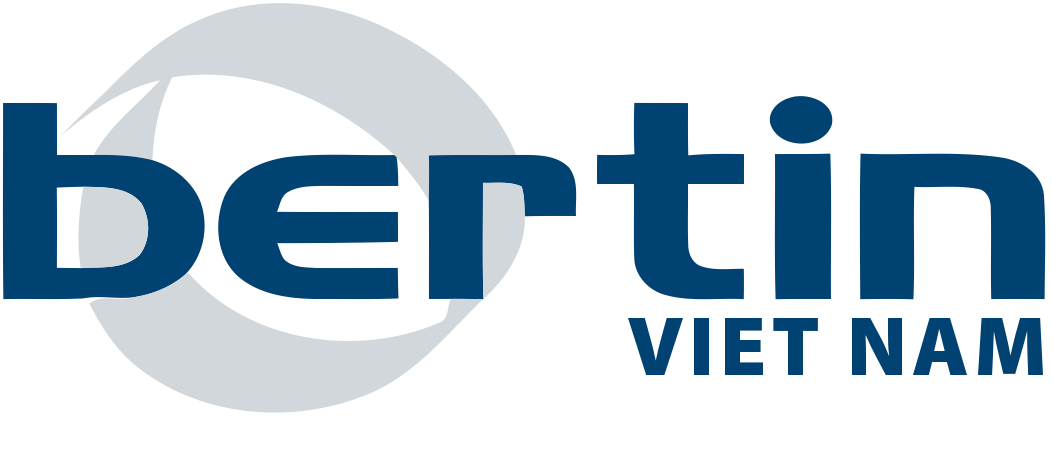 TRAN TUAN ANHDirectorGrouped images, wrap = in line with text, display = none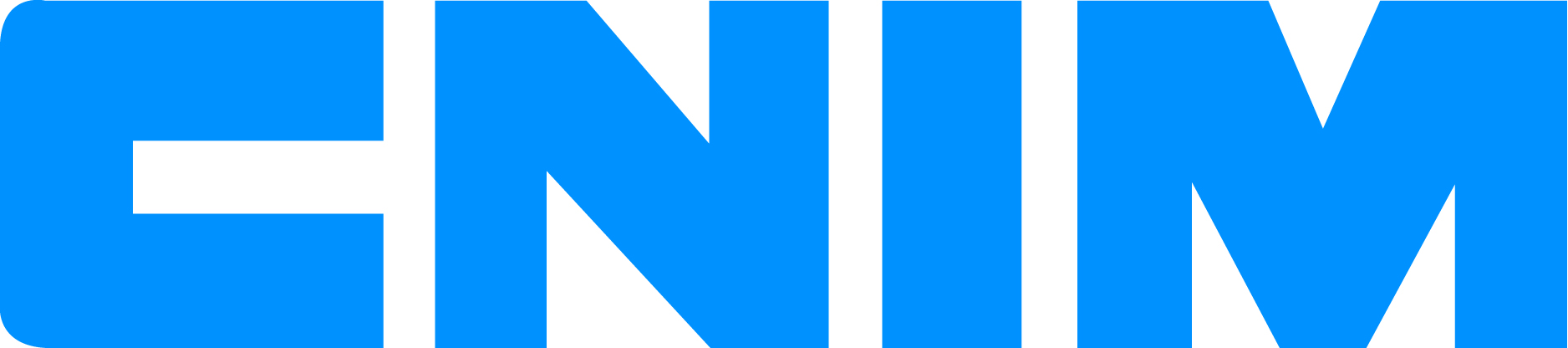 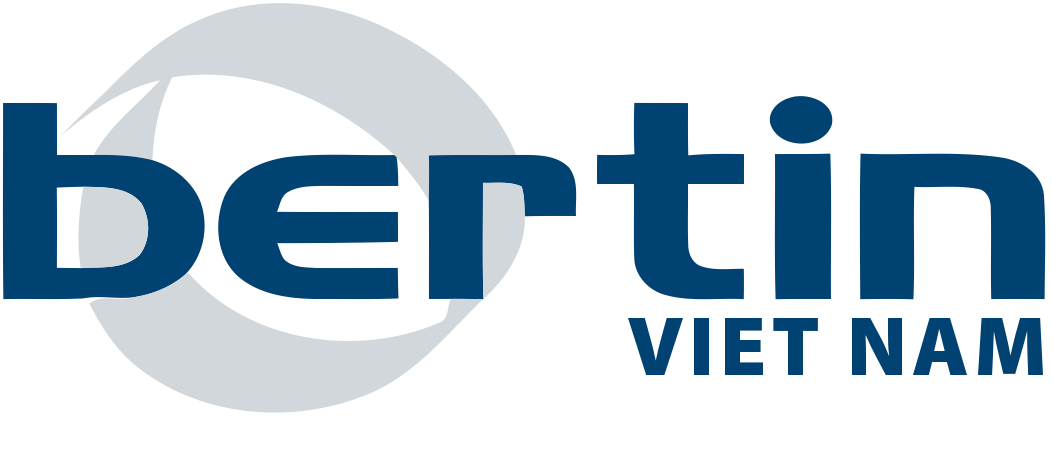 TRẦN TUẤN ANHGiám ĐốcGrouped images, wrap = in front of text, display = ok 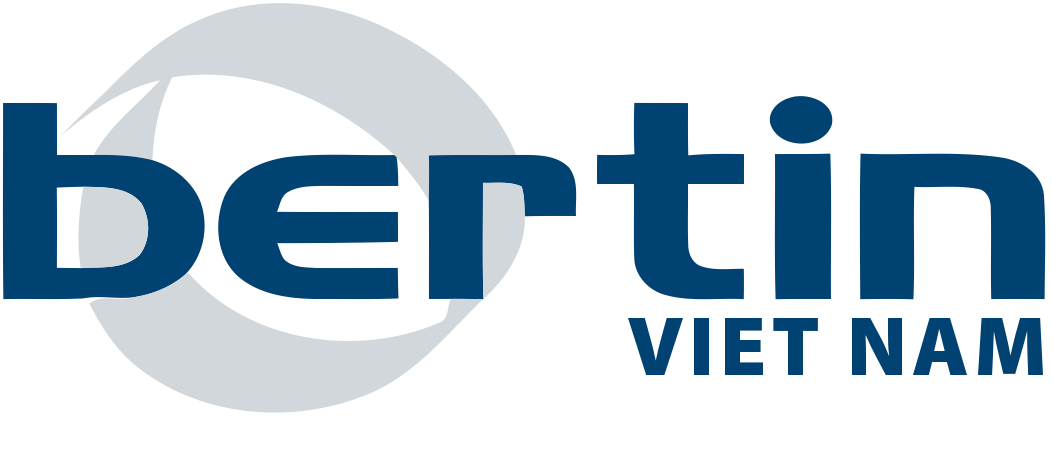 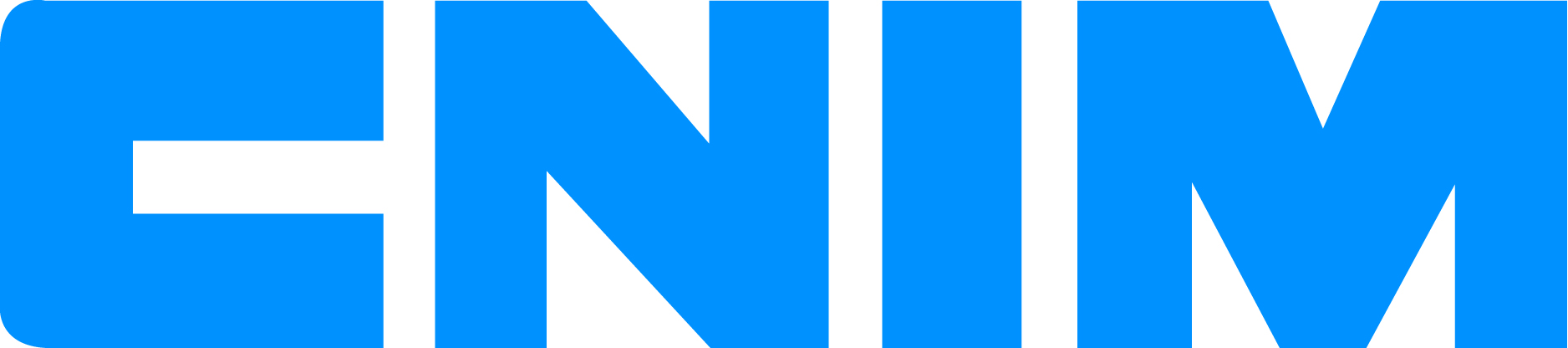 TRAN TUAN ANHDirectorBERTIN VIETNAM LIMITED LIABILITY COMPANYBERTIN VIETNAM LIMITED LIABILITY COMPANYMobile : +84-904068876trantuan.anh@cnim.com304, 30/4 Street,Xuan Khanh WardNinh Kieu DistrictCan Tho City - VIETNAMwww.bertin-technologies.com
www.cnim.com CÔNG TY TNHH BERTIN VIỆT NAMCÔNG TY TNHH BERTIN VIỆT NAMĐiện thoại : +84-904068876trantuan.anh@cnim.com304, đường 30/4,Phường Xuân KhánhQuận Ninh KiềuThành phố Cần Thơ – Việt Namwww.bertin-technologies.com
www.cnim.com BERTIN VIETNAM LIMITED LIABILITY COMPANYBERTIN VIETNAM LIMITED LIABILITY COMPANYMobile : +84-904068876trantuan.anh@cnim.com304, 30/4 Street,Xuan Khanh WardNinh Kieu DistrictCan Tho City - VIETNAMwww.bertin-technologies.com
www.cnim.com 